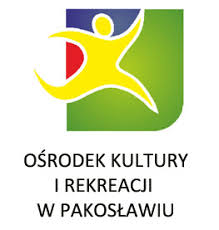 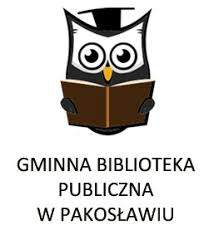 KWESTIONARIUSZ OSOBOWY – FERIE ZIMOWE W BIBLIOTECE 2020 ROKFormularz mogą wypełnić i podpisać wyłącznie rodzice lub opiekuni prawni.* Niepotrzebne skreślićImię i nazwisko dziecka.............................................................................................................................................Imię i nazwisko rodzica/opiekuna prawnego*..........................................................................................................Wiek dziecka.............................................................................................................................................................Adres zamieszkania...................................................................................................................................................Tel. kontaktowy rodzica/opiekuna prawnego..........................................................................................................Ja niżej podpisany/a………………………..................………………………wyrażam zgodę na uczestnictwomojego dziecka ………………….........................………………………….. w zajęciach organizowanych przez Gminną Bibliotekę Publiczną, Ośrodek Kultury i Rekreacji w Pakosławiu oraz Filię Biblioteczną w Chojnie, które odbywać się będą w siedzibie Gminnej Biblioteki Publicznej w Pakosławiu (ul. Kolejowa 4) oraz w Filii Bibliotecznej w Chojnie (Chojno 6a) w dniach od 27.01.2020r. do 07.02.2020r. Zgłaszam uczestnictwo w następujących zajęciach: 	Wyrażam zgodę / Nie wyrażam zgody* na samodzielny powrót mojego dziecka po zajęciach, odbywających się podczas Ferii zimowych organizowanych przez Gminną Bibliotekę Publiczną, Ośrodek Kultury i Rekreacji 
w Pakosławiu oraz Filię Biblioteczną w Chojnie............................................................(podpis rodzica/opiekuna prawnegoWyrażam zgodę na przetwarzanie danych osobowych moich oraz dziecka do celów związanych z organizacją, 
przebiegiem i promocją zajęć podczas Ferii zimowych prowadzonych przez Gminną Bibliotekę Publiczną, Ośrodek Kultury i Rekreacji w Pakosławiu oraz Filię Biblioteczną w Chojnie, a także upublicznienie wizerunku mojego i mojego dziecka Jednocześnie oświadczam, że dane te podaję dobrowolnie oraz że zostałem/zostałam poinformowany o prawie wglądu do podanych danych oraz możliwości ich poprawiania............................................................(podpis rodzica/opiekuna prawnego)Inne istotne informacje, które rodzic/opiekun prawny chce dobrowolnie przekazać organizatorowi:(alergie, choroby, niepełnosprawność itp.). Podanie informacji dodatkowych nie wpływa na decyzję organizatora 
co do udziału dziecka w zajęciach, a służy jedynie do celów związanych z bezpieczeństwem uczestnika................................................................................................................................................................................................................................................................................................................................................................................................................................................................................................................................................................(podpis rodzica/opiekuna prawnego)Zostałem/Zostałam poinformowana, że:1.Administratorem danych osobowych rodzica/opiekuna i dziecka wpisanych w kwestionariuszu osobowym jest Dyrektor Gminnej Biblioteki Publicznej i Dyrektor Ośrodka Kultury i Rekreacji w Pakosławiu, ul. Kolejowa 4, 63-920 Pakosław, biblioteka@pakoslaw.com, okir@pakoslaw.com 2.Dane kontaktowe inspektora ochrony danych: e –mail : iod@pakoslaw.pl.3.Przekazane dane osobowe będą przechowywane przez administratora.4.Osoby, których dane są przetwarzane mają prawo do żądania od administratora dostępu do swoich danych osobowych, ich sprostowania, usunięcia lub ograniczenia przetwarzania, a także prawo do przenoszenia danych oraz złożenia sprzeciwu wobec ich przetwarzania.5.Osoby, których dane są przetwarzane mają prawo wniesienia skargi do organu nadzorczego zajmującego się ochroną danych osobowych.L.P.DATA/GODZINAMIEJSCEWYDARZENIE(proszę zaznaczyć X we właściwym polu)1.27.01.2020 R.10:00-12:00GMINNA BIBLIOTEKA PUBLICZNA 
W PAKOSŁAWIUPLANSZOMANIA W BIBLIOTECE – DZIEŃ GIER PLANSZOWYCH2.29.01.2020R.10:00-12:00GMINNA BIBLIOTEKA PUBLICZNA 
W PAKOSŁAWIUFUN-RECYKLING- WARSZTATY RĘKODZIEŁA3.31.01.2020R.10:00-12:00FILIA BIBLIOTECZNA W CHOJNIECOŚ FAJNEGO 
Z CZEGOŚ NIEPOTRZEBNEGO – WARSZTATY PLASTYCZNE4.03.02.2020R.10:00-12:00GMINNA BIBLIOTEKA PUBLICZNA 
W PAKOSŁAWIUCZAR BAJEK – SPOTKANIE Z KSIĄŻKĄ5.05.02.2020R.10:00-12:00GMINNA BIBLIOTEKA PUBLICZNA 
W PAKOSŁAWIUSTREFA WYOBRAŹNI – UKŁADAMY WIERSZE O ZWIERZAKACH6.07.02.202R.10:00-12:00FILIA BIBLIOTECZNA W CHOJNIEPIES POLICYJNY – PRZYJACIEL 
I POMOCNIK. SPOTKANIE 
Z POLICJANTEM I PSEM PILICYJNYM